Farm Animals - Similarities and Differences.Which of these are farm animals? Draw a circle round the farm animals.Lion                   Chicken          Lamb                   Zebra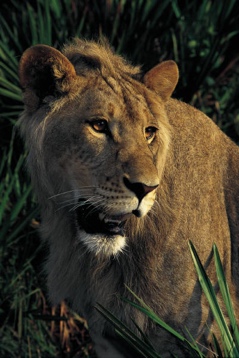 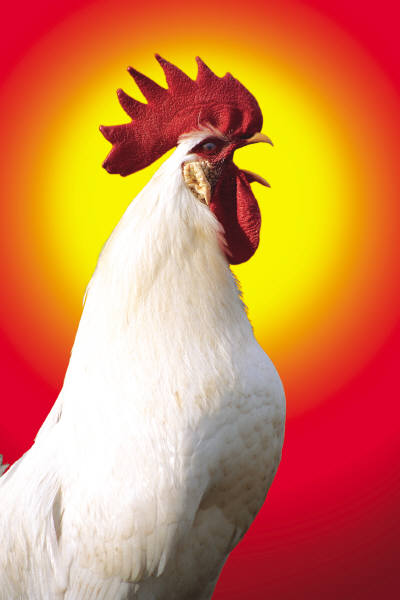 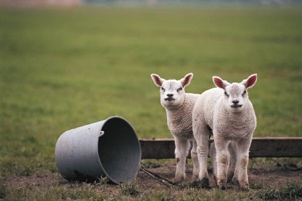 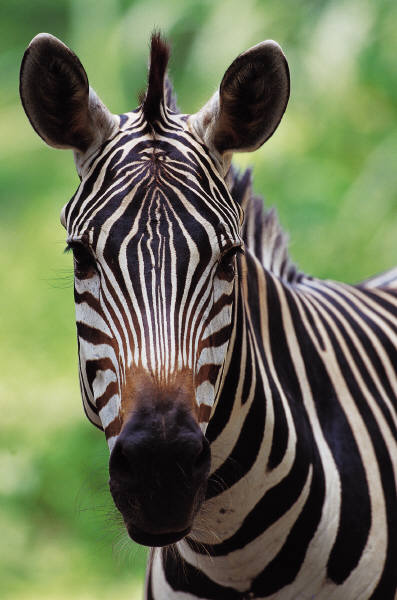 How many farm animals can you think of?  Write them in the box.Look at these farm animals. Can you say how they are different? Can you say what is the same about the animals?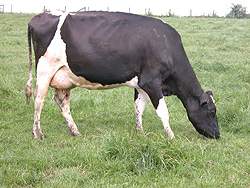 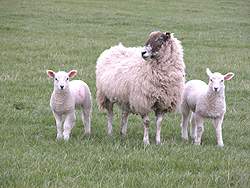 Match the babies and adults.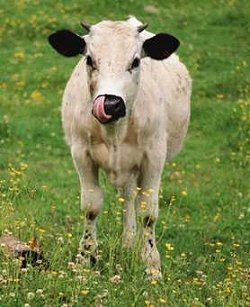 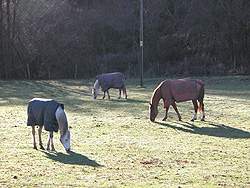 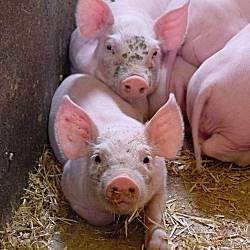 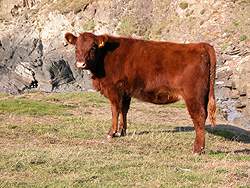 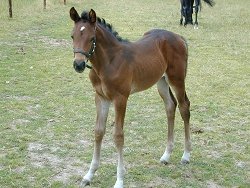 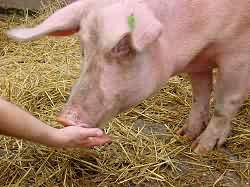 Same DifferentHow are the babies and the adults different?